Padonia International Elementary SchoolInformación de Reapertura8:45am – 3:15pm¡Esperamos con ansias la transición a la instrucción hibrida! Esto es Nuevo para todos nosotros.  Continuaremos comunicando información y actualizaciones importantes. Estos son algunos recordatorios importantes para ayudarle a usted y a su hijo prepararse para regresar al edificio: Procedimientos de llegada y salida:(El distanciamiento social se solicita en todo momento afuera.)Llegada:Caminantes y pasajeros de autobús – entraran al edificio por las puertas principales en una sola línea.  Solo tendremos 2 puertas abiertas, para asegurarnos de que  todos los estudiantes reciban desinfectante de manos al entrar.Pasajeros de Carro – entraran en el edificio desde el estacionamiento lateral (atrás del PAL Center) en la avenida Galloway (en las puertas por el pasillo de Arte).  Los estudiantes entraran en el edificio en una sola fila, para asegurarse de que todos los estudiantes reciban desinfectante de manos.Salida:Caminantes y Pasajeros de Carro – saldrán del edificio desde la puerta del aula asignada.  Padres/Tutores en los grados Pre-Escolar- 2do grado se les recuerda que traigan su identificación, para asegurarnos de que solo estamos entregando a los tutores que aparecen en sus formularios de contacto.Cubre Bocas: Se requiere cubre bocas para todas las personas en una instalación o vehículo de BCPS, así como en la propiedad de BCPS. Los cubre bocas son necesarias durante el transporte hacia/desde la escuela en un autobús, así como al aire libre en los campus.Cada escuela, oficina y autobús escolar tendrá un suministro de cubre bocas desechables para estudiantes y empleados que olviden su cubre bocas o se ensucie o dañe.Detección y Estancia en casa cuando sea apropiado:Se espera que todos los empleados y estudiantes se examinen diariamente para detector síntomas de COVID-19.Permanezca en casa si tiene síntomas, confirmó la enfardad de COVID-19, tuvo contacto reciente con una persona con COVID-19 y/o está en espera de los resultados de las pruebas.Los Padres recibirán una lista de verificación y un imán con las prácticas de detecciónDistanciamento Social:Los muebles del aula están dispuestos para proporcionar una separación de 6 pies entre estudiantes, cuando sea posible.Reducir la reunión de estudiantes en cualquier área – consulte los cambios en los procedimientos de llegada y  de salida en los pasillosLimpieza de Manos:Tiempos para lavarse las manos para incluir antes y después de las comidas, a su llegada a las oficinas, y el hogar de las escuelas, antes y después del uso de cualquier articulo compartido, después del uso del baño, después de estornudar/ toser y habrá varias oportunidades para lavarse las manos.Desayuno y Almuerzo: Todos los estudiantes serán elegibles para el desayuno gratuito.  El desayuno se proporcionara una vez que los estudiantes entren al edificio como una opción de “recoger y llevar”. Esto se comerá en las aulas.Todos los estudiantes también serán elegibles para el almuerzo (lunch) gratuito, que se proporcionara en la cafetería.Los Padres/Tutores siguen teniendo la opción de empacar el almuerzo y optar por no desayunar.Útiles & Dispositivos:Se les recuerda a los estudiantes que empaquen y traigan consigo su dispositivo, cargador y materiales escolares todos los días.  Sin embargo, se pueden proporcionar materiales adicionales para garantizar la seguridad de su hijo, recomendamos que todos los estudiantes empaquen sus materiales diariamente. 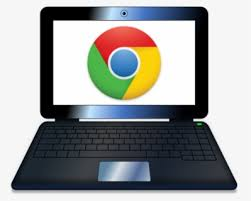 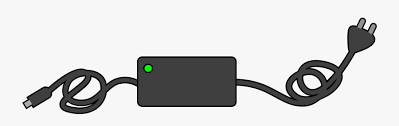 Visitantes:Para visitar una escuela de BCPS, los visitantes deben tener una cita.Las visitas se realizaran de forma remota o al exterior, siempre que se posible.Si se requiere una visita al interior, los visitantes deberán usar un cubre bocas y practicar distanciamiento social.El número de personas admitidas en el edificio será limitada.